	     CADET COLLEGE FATEH JANG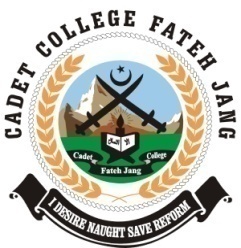                                                             FOR OFFICIAL USE ONLY                               CLASS ________   REGISTRATION NO:  __________   PC NO: __________                                              STATUS - ADMISSION GRANTED / NOT GRANTEDINSTRUCTIONSFILL IN THE FORM IN CAPITAL LETTERS & GIVE VALID POSTAL ADDRESS, TELEPHONE NOS, MOBILE NUMBERS.ATTACH THREE RECENT PASSPORT SIZE PHOTOGRAPH & COPY OF NADRA FORM B.ATTACH A PHOTOCOPY OF MOST RECENT TERM / PRE BOARD RESULT GIVEN BY SCHOOL.ATTACH 9TH CLASS PASSING MARKSHEET ISSUED BY BOARD & ALSO ATTACH A HOPE CERTIFICATE ISSUED BY YOUR SCHOOL.ATTACH A PHOTOCOPY OF THE PARENT’S (FATHER  & MOTHER) OR PHOTOCOPY OF GUARDIAN’S NADRA CNIC ID CARD.PAY ENTRY TEST BANK CHALLAN FEE OF RS 1500/- PKR IN ANY MCB BANK COUNTRY-WIDE BRANCH.APPLICATION FORM WITHOUT PAID BANK CHALLAN WILL NOT BE ACCEPTED.SEND APPLICATION FORM ALONG WITH BANK CHALLAN & DOCUMENTS TO COLLEGE ADDRESS BY POST/COURIER SERVICE.READ THE COLLEGE RULES AND REGULATIONS MENTIONED ON COLLEGE WEBSITE https://www.ccf.edu.pk11TH CLASS COMBINATION SELECTION (MARK / TICK ONLY ONE DESIRED FIELD):	          PRE-MEDICAL                                      PRE- ENGINEERING               	                       COMPUTER SCIENCE      CANDIDATE PARTICULARS1.     NAME OF THE CANDIDATE ______________________________________________________________________________2.     DATE OF BIRTH __________ (DD/MM/YY),   MOTHER TONGUE _________________, DOMICILE: _____________________3.      AGE AS ON 1ST JUNE 2021   YEAR _______ MONTH(S) ______, NADRA B-FORM No:   _________-________________-____ 4.     RELIGION ___________________,     SECT. _______________   IDENTIFICATION MARK   _____________________________FATHER’S / GUARDIAN PARTICULARS5.     FATHER / GUARDIAN FULL NAME  ________________________________________________________________________6.     PRESENT POSTAL / MAILING ADDRESS  ____________________________________________________________________        _____________________________________________________________________________________________________        _____________________________________________________________________________________________________7.    PERMANENT ADDRESS (As per CNIC NADRA ID card) _________________________________________________________        _____________________________________________________________________________________________________        _____________________________________________________________________________________________________ 8.    CNIC NADRA ID CARD NO.  9.    OCCUPATION ______________________________    MONTHLY INCOME IN PKR/- _________________________________ 10.  LANDLINE PTCL WITH AREA CODE: _________    _________________     WHATSAPP NUMBER    ______________________ 11.  MOBILE NO’S: ___________________________      ______________________________    ___________________________ 12.   EMAIL: _________________________________________    NATIONALITY: ______________________________________IN CASE OF EMERGENCY13.    FULL NAME: ______________________________________, RELATION WITH APPLICANT: __________________________ 14.    CNIC NADRA ID CARD NO. 15.    PRESENT ADDRESS ____________________________________________________________________________________          ____________________________________________________________________________________________________16.    MOBILE NO. ___________________________________	 LANDLINE PTCL WITH AREA CODE: _______    ________________ EDUCATION17.    LAST STUDIED SCHOOL / INSTITUTION NAME _______________________________________________________________18     RECENT TERM / PRE BOARD EXAMS MARKS OBTAINED:    _______   TOTAL MARKS:    _________   PERCENTAGE: _______ %(ATTACH A COPY OF MOST RECENT [TERM / PRE BOARD] RESULT ISSUED BY SCHOOL & 9TH (COVID-19) PASS BOARD MARKSHEET)19.    NAME OF BOARD (9TH, 10TH CLASS) _________________________________    10TH ROLL NO. _________________________ 20.   YEAR: ________ (IF RESULT ANNOUNCED) MARKS OBT. :    ___________   TOTAL MARKS:    ________ PERCENTAGE: _____ %If 10th Class result awaited, give expected grade (Hope Certificate) from last school attended.21.    Combination Selection (Mark / Tick the desired field):	PRE-MEDICAL             		 PRE-ENGINEERING               		  COMPUTER SCIENCE      ENTRY TEST CENTER22.     SELECT EXAMINATION           CENTER    FEE DETAILUNDERTAKINGI _________________________________ Father / Guardian of ___________________________________do hereby solemnly      undertake and affirm that I have read and understood the rules and regulations as given in the prospectus / website.I do undertake to abide by the rules and regulations and also with the changes incorporated / amended from time to time.             I shall abide by the College Rules and accept Principal’s decision in all academic and disciplinary matters concerning my child.         I also affirm that all information provided by me in this form is correct and according to the best of my knowledge and belief.    Date: _________________________                         			   _______________________________________									         Signature of the Father / Guardian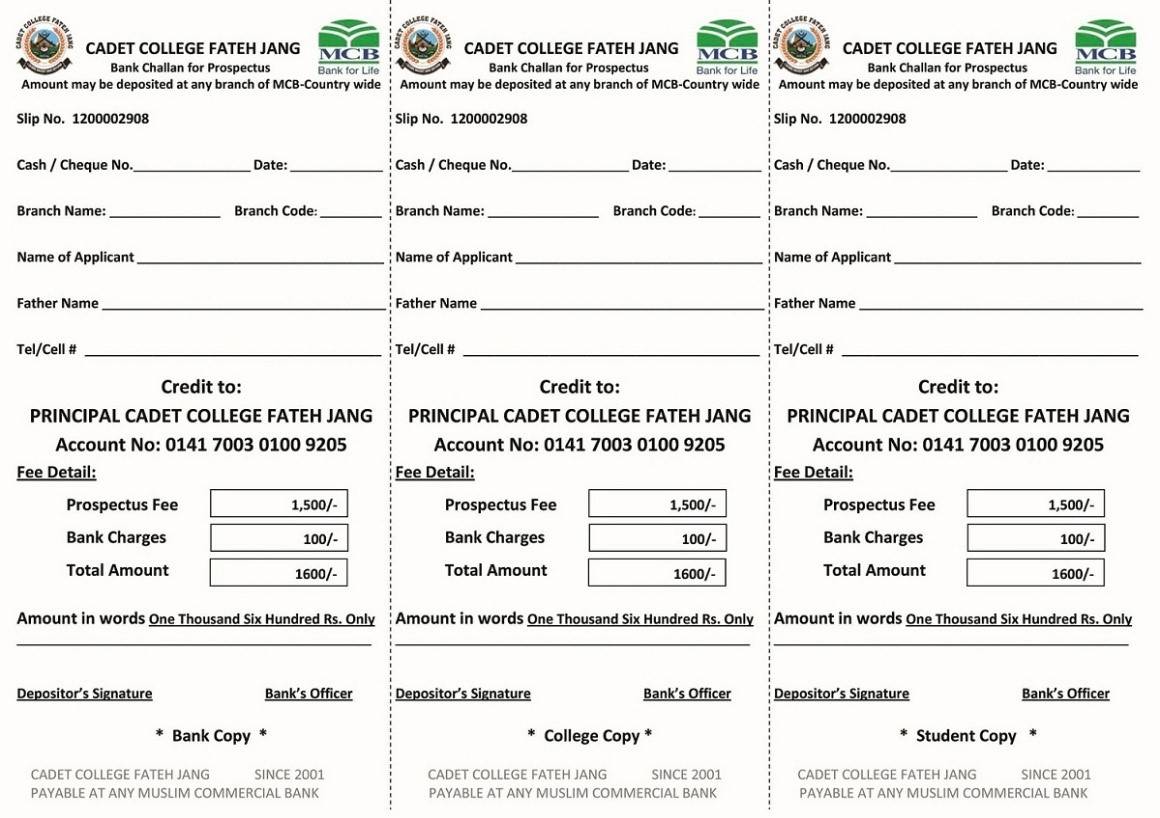 